JAARVERSLAG 2020 STICHTING WOONINITIATIEF KAKELBONTDe Stichting heeft haar activiteiten, met als oogmerk het zoeken naar passende huisvesting voor een groep van maximaal acht jong volwassenen, met een verstandelijke beperking in het verslagjaar voortgezet. In overeenstemming met de doelstelling van de stichting wordt gezocht naar een geschikte woonplek in het centrum van Cuijk om onze bewoners zo goed mogelijk bij het dagelijkse leven te kunnen betrekken en zodoende hun zelfstandigheid verder te vergroten. De stichting weet zich bij deze opdracht verzekerd van de professionele ondersteuning van vastgoed ontwikkelings- en beleggingsmaatschappij Nebuvast uit Boxmeer.De zoektocht ving eind 2017 aan, na de oprichting van de Stichting wooninitiatief Kakelbont, die is voortgekomen uit een groep ouders/verzorgers van kinderen met een verstandelijke beperking die zich enige jaren daarvoor heeft geformeerd. Gemeenschappelijk kenmerk van deze groep is dat de kinderen allen een verleden delen op de vso-school Mikado uit Gennep.Ondanks goede verwachtingen is de stichting er in 2020 niet in geslaagd het doel te realiseren. De ervaring uit voorgaande jaren leert dat het verwerven van een geschikte bouwgrond of een geschikt pand stuit op enerzijds de beperkte financiële slagkracht van het initiatief en anderzijds op praktische problemen zoals beperkingen die ter plekke geldende bestemmingsplannen opleggen. Elk object dat wordt beoordeeld kent een doorlooptijd van  maanden alvorens een concreet oordeel over de haalbaarheid kan worden geveld. Dat maakt de zoektocht langdurig. Desondanks zet de stichting deze zoektocht in 2021 met goede moed voort.In het verslagjaar is de voorgenomen samenwerking met het beoogde zorgpaar in onderlinge overeenstemming beëindigd, mede vanwege het uitblijven van de realisering van een woonvoorziening en de voortschrijdende leeftijd van betrokkenen. Met behulp van stichting De Driestroom is overeengekomen dat op het geëigende moment de zoektocht naar een ander zorgpaar wordt opgestart. Naast de regelmatige vergaderingen van het dagelijks bestuur van de stichting is het Algemeen Bestuur van de stichting in 2020 driemaal bijeengekomen. In de vergaderingen zijn de vorderingen van het wooninitiatief steeds het leidende onderwerp geweest. In de loop van het verslagjaar is het aantal aangesloten ouders/verzorgers gedaald van zes naar drie. Ouders hebben om uiteenlopende redenen hun lidmaatschap beëindigd. De stichting is, in samenspraak met De Driestroom, overeengekomen dat de werving van nieuwe leden voor het wooninitiatief start zodra overeenstemming is bereikt met een nieuw aan te trekken zorgpaar. Doel blijft een woonvoorziening te realiseren voor maximaal acht jong volwassenen. Extern gemaakte berekeningen in 2020 tonen aan dat een dergelijk initiatief financieel levensvatbaar is bij genoemd aantal bewoners.Over het verslagjaar is een financiële verantwoording opgesteld door de penningmeester – in te zien op deze website – waaraan elk van de leden hun afzonderlijke goedkeuring hebben gegeven.4 maart 2021Chris van AlemSecretaris Stichting Wooninitiatief Kakelbont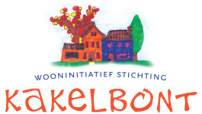 